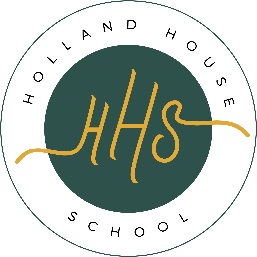 1 Broadhurst Avenue, Edgware, Middlesex HA8 8TPTel: 020 8958 6979  REGISTRATION FORM – please email to admissions@hollandhouse.org.uk  If your child is not offered a place, or if you do not accept the offer of a place, we will only retain this information for as long as we   need to. Unless there are exceptional circumstances, information is kept for a year after the end of the admissions process.    For more information about how the school will use your information, and your child's information, please see our Privacy Notice  published on the school's website: https://www.hollandhouse.org.uk/page/?title=School+Policies&pid=19The School has to complete a census in January every year and there is a legal requirement for the ethnic origin of the children to be included. This information will be kept strictly confidential and the census will only report the total numbers and not individual names.Please include one of the following categories in the ‘Ethnicity’ box on the below table.Ethnic Origin of PupilsENTRY for which class: (eg. Reception 2021) ENTRY for which class: (eg. Reception 2021) ENTRY for which class: (eg. Reception 2021) ENTRY for which class: (eg. Reception 2021) SURNAME: (Block Letters)                                          OTHER NAMES: (Please underline name used)SURNAME: (Block Letters)                                          OTHER NAMES: (Please underline name used)SURNAME: (Block Letters)                                          OTHER NAMES: (Please underline name used)SURNAME: (Block Letters)                                          OTHER NAMES: (Please underline name used)DATE OF BIRTH: DATE OF BIRTH: BOY / GIRL: (Please circle as applicable)BOY / GIRL: (Please circle as applicable)Nationality:                                                 Nationality:                                                 Religion:Religion:First Language spoken at home:First Language spoken at home:Is English an additional language?Is English an additional language?Are there any important medical details or diagnosed conditions concerning your child of which we need to be aware?    YES         Please give information below______________________________________________________________________________________________________________________________________________________________________________NO          I attest that my child has no medical or diagnosed conditions Are there any important medical details or diagnosed conditions concerning your child of which we need to be aware?    YES         Please give information below______________________________________________________________________________________________________________________________________________________________________________NO          I attest that my child has no medical or diagnosed conditions Are there any important medical details or diagnosed conditions concerning your child of which we need to be aware?    YES         Please give information below______________________________________________________________________________________________________________________________________________________________________________NO          I attest that my child has no medical or diagnosed conditions Are there any important medical details or diagnosed conditions concerning your child of which we need to be aware?    YES         Please give information below______________________________________________________________________________________________________________________________________________________________________________NO          I attest that my child has no medical or diagnosed conditions Current Education: (Nursery/ School)Current Education: (Nursery/ School)Current Education: (Nursery/ School)Current Education: (Nursery/ School)State or Private School (for In-Year Admissions):State or Private School (for In-Year Admissions):State or Private School (for In-Year Admissions):State or Private School (for In-Year Admissions):Full Home Address: (including postcode)                                             ________________________________________________________________________________________Home Telephone Number:______________________Parent/Guardian 1Name:_____________________________Occupation:_____________________________Relationship to Child:_____________________________Mobile number:_____________________________email address:Parent/Guardian 1Name:_____________________________Occupation:_____________________________Relationship to Child:_____________________________Mobile number:_____________________________email address:Parent/Guardian 2   Name:_____________________________Occupation:_____________________________Relationship to Child:_____________________________Mobile number:_____________________________email address:                                                                                              Please state any family connection with the School:Please state any family connection with the School:Please state any family connection with the School:Please state any family connection with the School:How did you hear about Holland House School? (Please tick all that apply)Word of Mouth       Magazine      Website       Current Parent          Other ………………………………………………..……………………………………………………………………………………………………………………………………………………………….How did you hear about Holland House School? (Please tick all that apply)Word of Mouth       Magazine      Website       Current Parent          Other ………………………………………………..……………………………………………………………………………………………………………………………………………………………….How did you hear about Holland House School? (Please tick all that apply)Word of Mouth       Magazine      Website       Current Parent          Other ………………………………………………..……………………………………………………………………………………………………………………………………………………………….How did you hear about Holland House School? (Please tick all that apply)Word of Mouth       Magazine      Website       Current Parent          Other ………………………………………………..……………………………………………………………………………………………………………………………………………………………….Why do you think Holland House School might be the right school for your child to attend?____________________________________________________________________________________________________________________________________________________________________________________________________________________________________________________________________________________________________________________________________________________________Why do you think Holland House School might be the right school for your child to attend?____________________________________________________________________________________________________________________________________________________________________________________________________________________________________________________________________________________________________________________________________________________________Why do you think Holland House School might be the right school for your child to attend?____________________________________________________________________________________________________________________________________________________________________________________________________________________________________________________________________________________________________________________________________________________________Why do you think Holland House School might be the right school for your child to attend?____________________________________________________________________________________________________________________________________________________________________________________________________________________________________________________________________________________________________________________________________________________________I have sent a Registration Fee of £100.00 (bank transfer - account no: 04628403 sort code: 30-99-86.  Please use child’s name as reference).    YES / NO (Please circle as applicable)Please contact bursar@hollandhouse.org.uk if you would like more information about Bursaries on offer at Holland House School.I have sent a Registration Fee of £100.00 (bank transfer - account no: 04628403 sort code: 30-99-86.  Please use child’s name as reference).    YES / NO (Please circle as applicable)Please contact bursar@hollandhouse.org.uk if you would like more information about Bursaries on offer at Holland House School.I have sent a Registration Fee of £100.00 (bank transfer - account no: 04628403 sort code: 30-99-86.  Please use child’s name as reference).    YES / NO (Please circle as applicable)Please contact bursar@hollandhouse.org.uk if you would like more information about Bursaries on offer at Holland House School.I have sent a Registration Fee of £100.00 (bank transfer - account no: 04628403 sort code: 30-99-86.  Please use child’s name as reference).    YES / NO (Please circle as applicable)Please contact bursar@hollandhouse.org.uk if you would like more information about Bursaries on offer at Holland House School.Signature:                                                                                                             Date:Signature:                                                                                                             Date:Signature:                                                                                                             Date:Signature:                                                                                                             Date:WhiteBlack or Black BritishBritish:Carribean:Irish:African:Any other White Background:Any other Black Background:MixedWhite and Black Caribbean:Chinese:White and Black African:Any other Ethnic Background:White and Asian:Any other Mixed Background:Asian or Asian BritishIndian:Ethnic Background Unknown:Pakistani:Bangladeshi:Prefer not to say:Any other Asian Background: